Wider CurriculumBelow is a list of suggested activities – you may have your own ideas and projects that you want to try.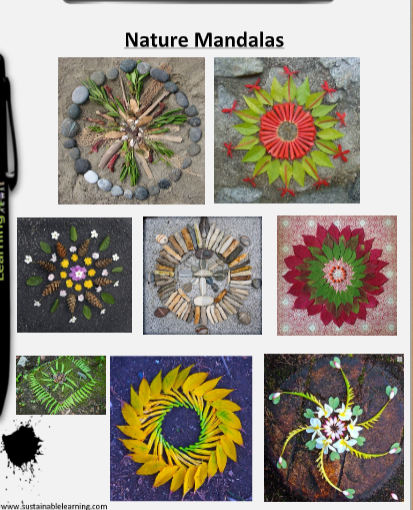 Make a naked egg!Place a whole, raw egg in a jar and completely cover with vinegar. Leave for 24 hours and rinse gently under cold water, carefully rubbing away the shell. If there’s still some shell left, put the egg back in the vinegar and check again after a few hours. The shell should rub off as a white powdery substance. Once you’ve removed the shell you’ll find the egg feels rubbery and is a bit bigger than when it had the shell. This is because some of the vinegar has moved into the egg through the membrane by a process called osmosis. Use your egg with no shell to learn about osmosis. The egg membrane is semi permeable which allows water to pass through it. If you place the egg in coloured water you’ll find the egg turns the colour of the water!PE challenge: You need to compete against someone in your family for this. You both need a pair of socks rolled up into a ball and a bucket or bowl to throw your ‘ball’ into. Stand a few meters away from your bucket. You both start by doing 10 squats then throw your sock ball into your bucket. If you miss you have to do 10 squats. Take a step back each time you get your ball into your bucket. The winner is the first person to get their sock ball into their bucket 3 times in a row.Make a card for your dad (or another special man) for Father’s Day. Mandalas are spiritual symbols in the religions of Hinduism and Buddhism. They are circular to represent the universe. Gather some natural materials and make a nature mandala. ( See below).https://www.youtube.com/watch?v=w9ka-hj5dhA Follow this link to Rob’s kitchen music lesson. You will need some pots and pans, 1 or 2 other people and some concentration! He will teach you some samba rhythms which you can play together with your family. At the end of the video, you need to decide which part you will play and watch that part to play along with. Good luck!https://www.youtube.com/watch?v=w9ka-hj5dhA Follow this link to Rob’s kitchen music lesson. You will need some pots and pans, 1 or 2 other people and some concentration! He will teach you some samba rhythms which you can play together with your family. At the end of the video, you need to decide which part you will play and watch that part to play along with. Good luck!